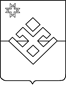 ПОСТАНОВЛЕНИЕАдминистрации муниципального образования «Бурановское»от 07 июля  2020 года                     с.Яган-Докья                                    № 30В целях своевременного финансирования расходов из бюджета муниципального образования «Бурановское», руководствуясь Уставом муниципального образования «Бурановское», Администрация муниципального образования «Бурановское» ПОСТАНОВЛЯЕТ:Увеличить доходы и расходы бюджета муниципального образования «Бурановское» на сумму 55 000,0 рублей за счет средств, поступивших от юридических и физических лиц на софинансирование в рамках программы «Развитие общественной инфраструктуры, основанного на местных инициативах» на ремонт и благоустройство территории обелиска по ул. Трактовая д. Пуро – Можга Малопургинского района Удмуртской Республики.Внести на рассмотрение Совета депутатов муниципального образования     «Бурановское» следующий проект решения «О внесении изменений в Решение Совета депутатов муниципального образования «Бурановское» от 25 декабря 2019 года № 25-6-148 «О бюджете муниципального образования «Бурановское» на 2020 год и на плановый период 2021 и 2022 годов»:Глава муниципального образования «Бурановское»                                                                            Н.В. ДевятоваО внесении изменений в бюджет муниципального образования «Бурановское» на 2020 год и на плановый период 2021 и 2021 годовКод бюджетной классификацииНаименованиеСумма, руб.0503Благоустройство564 0503 9900062361 244Прочая закупка товаров и услуг45 000,0564 0503 9900062362 244Прочая закупка товаров и услуг10 000,0Итого55 000,0